Le petit clocherEn 1856 un projet de maison d’école est lancé. Le conseil municipal refuse le premier choix, le Pré Madame, qui sert de foirail aux cochons et rapporte un peu d'argent. L’école sera construite en 1860 à l’emplacement des jardins au centre du village, car cet édifice ayant façade sur la grand-rue, contribuera à embellir la ville. Le clocheton a été rajouté 10 ans après la construction de l’école.En 1860, les enfants des 2 sexes sont reçus dans cette école. Mais 7 ans plus tard à la suite du décret sur la séparation des filles et des garçons, cette école est affectée aux garçons. Ils déménageront en 1900 pour la nouvelle école intégrée à la mairie.Cet emplacement sera récupéré aussitôt par les filles qui le conserveront jusqu’en 1960, d’où le nom d’école de filles ou de petit clocher.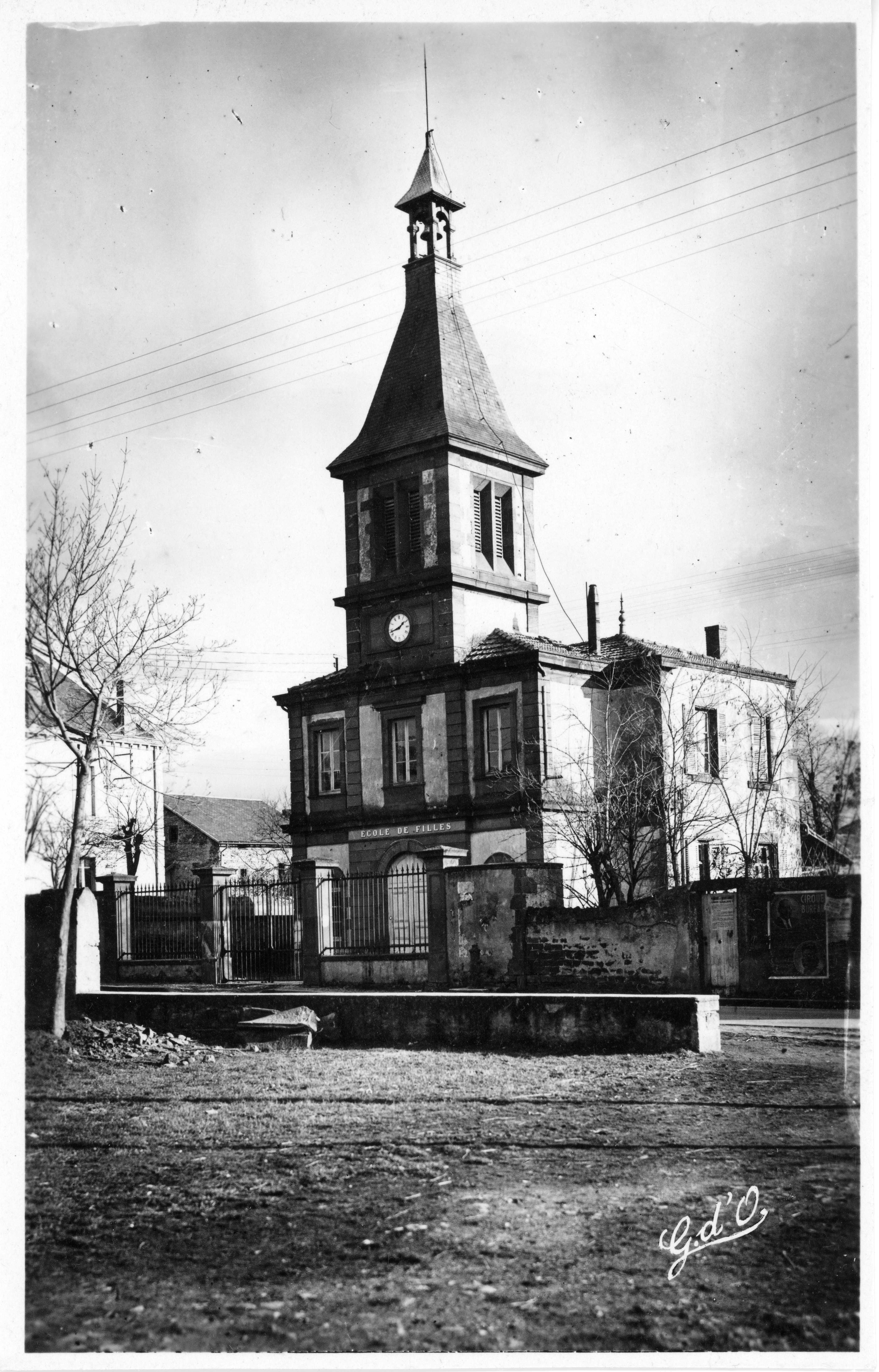 